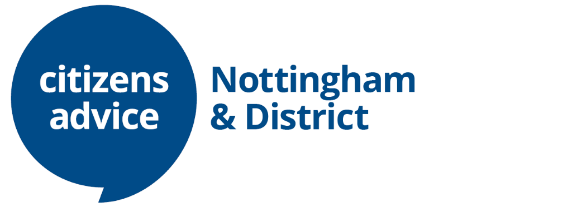 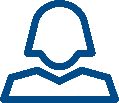 Job description This is an opportunity to:make a real difference to people’s lives by helping them to resolve their problemslearn about a range of issues such as benefits, debt, employment and housingbuild on valuable skills such as communication, digital skills and explaining complex information increase your employabilitywork with a range of different people, independently and in a team.After completing an introduction to Citizens Advice and training for your role, you will be supported by a supervisor to:
Explore clients’ issues over the phone, face to face (initially by video link), or online Use information resources to research the client’s legal rights and responsibilities, and the options available to themExplain the information and options to the client and if appropriate, support them to take action to resolve their problems. This might include drafting letters, making phone calls, or referring the client to another team/organisationComplete an accurate case record of client’s’ problem, advice given and any action you have takenlooking out for problems’ that are common, or are unfair, and write a short report about the problem Other duties and responsibilities:uphold the aims and principles of the Citizens Advice service and its equal opportunities policy. abide by health and safety guidelines and share responsibility for own safety and that of colleagues. carry out any other tasks that may be within the scope of the post to ensure the effective delivery and development of the service. Key skills, experience and qualifications:be open and approachablebe non-judgmental and respect views, values and cultures that are different to your ownhave good listening skillshave excellent verbal and written communication skillshave good IT skillsbe able to research and understand information and explain it to othersbe willing to learn about and follow the Citizens Advice aims, principles and policies, including confidentiality and data protectionbe willing to undertake training in your role, including self-studyJob title: Trainee Adviser (Kickstart) Hours:25 per week spread over 4 days to be agreed (Monday – Friday)Salary:	National minimum wageReporting to: Advice Supervisor